Автономная некоммерческая профессиональная образовательная организация «УРАЛЬСКИЙ ПРОМЫШЛЕННО – ЭКОНОМИЧЕСКИЙ ТЕХНИКУМ»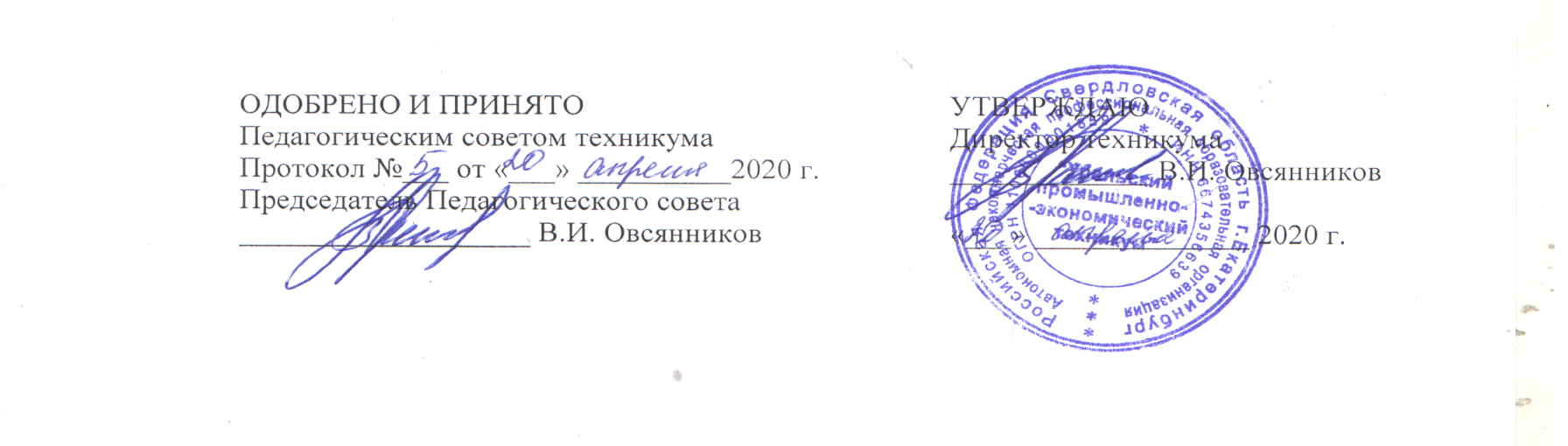 ПОЛОЖЕНИЕ
о порядке разработки программ профессионального обучения
Екатеринбург,2020ОБЩИЕ ПОЛОЖЕНИЯПоложение «О порядке разработки программа профессионального  обучения в АН ПОО «Уральский промышленно-экономический техникум» (далее - Положение) разработано в соответствии с нормативно-правовыми актами:-Федеральным законом от 29 декабря 2012 г. № 273-ФЗ «Об образовании в Российской Федерации»,-Постановлением Правительства РФ от 22 января 2013 г. № 23 «О Правилах разработки, утверждения и применения профессиональных стандартов»,-Приказом Министерства образования и науки РФ за № 499 от 01 июля 2013г. «Об утверждении Порядка организации и осуществления образовательной деятельности по дополнительным профессиональным программам»,Приказом Министерства образования и науки РФ от 09 января 2014 г. № 2 «Порядок применения организациями, осуществляющими образовательную деятельность, электронного обучения, дистанционных образовательных технологий при реализации образовательных программ»,Письмом Министерства образования и науки РФ от 22 января 2015 г. № ДЛ-1/05вн «Методические рекомендации по разработке основных профессиональных программ и дополнительных профессиональных программ с учетом соответствующих профессиональных стандартов»,Письмом Министерства образования и науки РФ от 22 апреля 2015 г. № ВК-1032/06 «О направлении методических рекомендаций (Методические рекомендации-разъяснения по разработке дополнительных профессиональных программ на основе профессиональных стандартов)»,Уставом и локальными нормативными актами АН ПОО «Уральский промышленно-экономический техникум», далее ТехникумНастоящее положение устанавливает порядок разработки, требования к структуре и оформлению содержания, процедуру утверждения и согласования программ профессионального обучения.Программы профессионального обучения - нормативный документ, определяющий наиболее оптимальное и эффективное содержание, формы, методы и приемы организации обучения с целью получения результата, направленного на приобретение новых компетенций, получение или повышение квалификаций.Программы разрабатываются преподавателем, , утверждаются директором Техникума и согласовываются с организацией-заказчиком.Понятия и сокращения, используемые в настоящем Положении и программах, означают:Программа профессионального обучения - программа представляет собой комплекс нормативно-методической документации, регламентирующей содержание, организацию и оценку результатов обучения программ профессиональной подготовки, переподготовки, повышения квалификации по профессиям рабочих, должностям служащих.Компетенция - способность применять знания, умения, личностные качества и практический опыт для успешной деятельности в определенной области.Профессиональный модуль - часть основной профессиональной образовательной программы, имеющая определенную логическую завершенность по отношению к планируемым результатам обучения, и предназначенная для освоения профессиональных компетенций в рамках каждого из видов профессиональной деятельности.Производственное обучение - часть основной образовательной программы, предназначенная для выработки производственных умений и технических знаний до необходимого уровня, непосредственно на рабочем месте предприятия - Заказчика (либо на участке практического обучения Техникума).Основные виды профессиональной деятельности - профессиональные функции, каждая из которых обладает относительной автономностью и определена работодателем как необходимый компонент содержания основной профессиональной образовательной программы.Результаты подготовки - сформированные компетенции, освоенные умения и усвоенные знания, обеспечивающие соответствующую квалификацию.Учебный (профессиональный) цикл - совокупность дисциплин (модулей), обеспечивающих усвоение знаний, умений и формирование компетенций в соответствующей сфере профессиональной деятельности .ПМ - профессиональный модуль;ОК - общая компетенция;ПК - профессиональная компетенция;ОП - общепрофессиональные дисциплиныМДК - междисциплинарный курсПО - производственное обучение.ТРЕБОВАНИЯ К СТРУКТУРЕ И СОДЕРЖАНИЮ ПРОГРАММ ПРОФЕССИОНАЛЬНОГО ОБУЧЕНИЯПрограммы профессионального обучения разрабатываются на примере макета программы профессионального обучения (Приложение 1) и содержат:Титульный лист, который содержит полное наименование Техникума, гриф утверждения программы, наименование программы профессионального обучения, территориальную принадлежность реализации программы и год ее разработки.В аннотации программы указываются наименование, разработчики, согласование, правообладатель программы, а также нормативный срок освоения программы.Паспорт программы профессионального обучения включает общие положения, где указываются: нормативно-правовая основа разработки программы (ФГОС, ПС, и т.д. по профессии обучения); термины и определения, используемые в программе; условия допуска лиц к профессиональному обучению (требования к поступающим на обучение); квалификационную характеристику лиц, прошедших профессиональное обучение. А также, в паспорте программы прописывается характеристика профессионального обучения с указанием всех изучаемых учебных дисциплин и профессиональных модулей; учебные планы профессиональной подготовки, переподготовки и повышения квалификации, в которых определены перечень, трудоемкость и последовательность учебных дисциплин и профессиональных модулей; календарный учебный график; оценку качества профессионального обучения, которая включает текущий, промежуточный контроль знаний, итоговую аттестацию их формы и методы проведения контроля в пределах квалификационных требований по ФГОС, ЕТКС.Лист согласования программы профессионального обучения с указанием наименования заказчика и даты согласования.Бланк согласования с указанием наименования, замечаний и предложений заказчика, даты согласования.Программы профессиональной подготовки, переподготовки и повышения квалификации имеют единую структуру, которая включает:титульный листаннотацию программысодержание программы:Паспорт программы компонентами которого являются - область применения программы, цели и задачи программы - требования к результатам освоения программы (знать, уметь, иметь практический опыт, обладать общими компетенциями, обладать профессиональными компетенциями в соответствии с разрядом и требованиями ФГОС, ПС и ЕТКС по профессии), количество часов на освоение программы (общее количество часов, количество часов обязательной аудиторной нагрузки и производственного обучения).Результат освоения программы, то есть овладение обучающимися видом профессиональной деятельности по профессии, в том числе необходимыми общими и профессиональными компетенциями.Структура и содержание программы, куда входят следующие сведения:объем, тематический план и содержание общепрофессионального цикла,профессиональных модулей и производственного обучения с указанием кодов формируемых компетенций у обучающихся;Организационно-педагогические условия подразумевает перечень учебнометодического и информационного обеспечения программы, материально-технические и кадровые условия реализации программы.Контроль и оценка результатов освоения программы (текущий, промежуточный, итоговый контроль, результат освоенных компетенций). Результаты указываются в соответствии с паспортом программы. В заполняемой таблице указываются результаты, то есть освоенные компетенции, основные показатели оценки результата, формы и методы контроля.Контрольно-оценочные материалы включают:	контрольно-оценочныематериалы (типовые задания) для оценки знаний (текущий контроль); билеты для зачета по оценке знаний (промежуточный контроль); экзаменационные билеты для оценки знаний (итоговая аттестация).Программы профессионального обучения (повышения квалификации) по безопасным методам и приемам выполнения работ разрабатываются в целях последовательного совершенствования профессиональных знаний и овладение новыми компетенциями, относящимися к определенному виду работ (оборудованию).ОФОРМЛЕНИЕ ПРОГРАММ ПРОФЕССИОНАЛЬНОГО ОБУЧЕНИЯПрограммы профессионального обучения оформляются на белой бумаге формата А4 (210 х 297 мм), на одной стороне листа. Поля: левое - 30 мм, правое - 10-15 мм, нижнее 20-25 мм, верхнее - 20 мм. Межстрочный интервал 1/1,5. Шрифт Times New Roman, размер 12 или 14 (для таблиц 10/11). Абзацы (красная строка), выравнивание по ширине / по центру.Нумерация страниц, разделов, пунктов осуществляется арабскими цифрами без знака №. Нумерация страниц сквозная по всему тексту программ. Номер страницы проставляют в правом нижнем углу страницы. Заголовки могут содержать выделение (курсив, полужирный и т.д.).Приложение 1. Макет программы профессионального обученияАвтономная некоммерческая профессиональная образовательная организация «УРАЛЬСКИЙ ПРОМЫШЛЕННО – ЭКОНОМИЧЕСКИЙ ТЕХНИКУМ»ПРОГРАММА ПРОФЕССИОНАЛЬНОГО ОБУЧЕНИЯПО ПРОГРАММЕ ПОДГОТОВКИ ПО ПРОФЕССИЯМ РАБОЧИХ И ДОЛЖНОСТЯМ
СЛУЖАЩИХ/ ПО ПРОГРАММЕ ПЕРЕПОДГОТОВКИ РАБОЧИХ И СЛУЖАЩИХ/ ПО
ПРОГРАММЕ ПОВЫШЕНИЯ КВАЛИФИКАЦИИ РАБОЧИХ И СЛУЖАЩИХАННОТАЦИЯ ПРОГРАММЫПрограмма профессионального обучения, переподготовки, повышения квалификации по профессии «»Согласование _в соответствии с листом согласования 		Разработчики: 	Правообладатель программы: АН ПОО «Уральский промышленно-экономический техникум»	Нормативный срок освоения программы профессиональной подготовки 	часов, переподготовки 	 часов, повышения квалификации на 4 разряд 	 часов,повышение квалификации на 5-6 разряд	часов при _______очной, очно-заочной форме обучения с  частичным   или полным отрывом от производстваСОДЕРЖАНИЕПАСПОРТ ПРОГРАММЫ ПРОФЕССИОНАЛЬНОГО ОБУЧЕНИЯ	10Общие положения	10Нормативно-правовая основа разработки программы	10Термины, определения и используемые сокращения	10Требования к поступающим:	10Нормативный срок освоения программы	11Квалификационная характеристика лиц, прошедших профессиональное обучение	11Характеристика профессионального обучения	11Учебный план	12Учебный план профессиональной подготовки	12Учебный план переподготовки	13Учебный план повышения квалификации	14Календарный учебный график	15Оценка качества профессионального обучения	15ПРОГРАММА ПРОФЕССИОНАЛЬНОЙ ПОДГОТОВКИ	16ПРОГРАММА ПЕРЕПОДГОТОВКИ	25ПРОГРАММА ПОВЫШЕНИЯ КВАЛИФИКАЦИИ	35ЛИСТ СОГЛАСОВАНИЯ	44БЛАНК СОГЛАСОВАНИЯ	45ПАСПОРТ ПРОГРАММЫ ПРОФЕССИОНАЛЬНОГО
ОБУЧЕНИЯОбщие положенияНормативно-правовая основа разработки программыНормативно-правовую основу разработки программы профессионального обучения составляют:ЕТКС..ФГОС....ПС..Термины, определения и используемые сокращенияКомпетенция - способность применять знания, умения, личностные качества и практический опыт для успешной деятельности в определенной областиПрофессиональный модуль - часть основной профессиональной образовательной программы, имеющая определенную логическую завершенность по отношению к планируемым результатам подготовки, и предназначенная для освоения профессиональных компетенций в рамках каждого из видов профессиональной деятельностиПроизводственное обучение - часть основной образовательной программы, предназначенная для выработки производственных умений и технических знаний до необходимого уровня, непосредственно на рабочем месте предприятия - Заказчика (либо на участке практического обучения Учреждения)Основные виды профессиональной деятельности - профессиональные функции, каждая из которых обладает относительной автономностью и определена работодателем как необходимый компонент содержания основной профессиональной образовательной программыРезультаты подготовки - сформированные компетенции, освоенные умения и усвоенные знания, обеспечивающие соответствующую квалификацию и уровень образованияУчебный (профессиональный) цикл - совокупность дисциплин (модулей), обеспечивающих усвоение знаний, умений и формирование компетенций в соответствующей сфере профессиональной деятельностиПМ - профессиональный модуль;ОК - общая компетенция;ПК - профессиональная компетенция;ОП - общепрофессиональные дисциплиныМДК - междисциплинарный курсПО - производственное обучениеТребования к поступающим на обучение:К освоению программы профессионального обучения по программе профессиональной подготовки по профессиям рабочих, должностям служащих допускаются лица различного возраста, в том числе не имеющие основного общего или среднего общего образования.На обучение по программе переподготовки рабочих и служащих допускаются лица, уже имеющие профессию рабочего, профессии рабочих или должность служащего, должности служащих, в целях получения новой профессии рабочего или новой должности служащего с учетом потребностей производства, вида профессиональной деятельности.На обучение по повышению квалификации по данной профессии допускаются лица, имеющие профессиональную подготовку и квалификационный разряд по данной профессии, производственный стаж работы по профессии по основному месту работы, без повышения уровня образования.Нормативный срок освоения программыСлушатели по программе профессиональной подготовки проходят обучение по часовой программе, согласованной с организацией-заказчиком при очной-заочной форме подготовки с частичным отрывом от производства, по программе переподготовки по  часовой программе (в соответствие с индивидуальным планом обучения), по программе повышения квалификации на 4 разряд по  часовой программе, по программе повышения квалификации на 5-6 разряд по  часовой программе, согласованной с организацией-заказчиком при очно-заочной форме подготовки с частичным отрывом от производства.Квалификационная характеристика лиц, прошедших профессиональное обучениеЛица, прошедшие профессиональное обучение должны быть готовы к профессиональной деятельности:при освоении рабочей профессии - к выполнению работ на  (оборудование) в качестве(профессия, разряд);при переподготовке - к выполнению работ на (оборудование) в качестве(профессия, разряд);при повышении квалификации - к выполнению работ на  (оборудование) в качестве  (профессия), соответствующего ЕТКС разряда (3-6).Характеристика профессионального обученияПрограмма представляет собой комплекс нормативно-методической документации, регламентирующей содержание, организацию и оценку результатов обучения.Обучающиеся, прошедшие подготовку и итоговую аттестацию по программе профессиональной подготовки, переподготовки и повышения квалификации должны быть готовы к профессиональной деятельности в качестве (профессия) соответствующего разряда в организациях -заказчиках.Подготовка по программе предполагает изучение следующих учебных дисциплин и профессиональных модулей:ОП.01 	ОП.02	ОП.03 	ОП.04	ОП.05 	ПМ.01	ПМ.02....Учебный планУчебный план профессиональной подготовкиУЧЕБНЫЙ ПЛАН
профессиональной подготовки
00000	«»Квалификация:	Форма обучения_______________________Нормативный срок освоения:           часовУЧЕБНЫЙ ПЛАН
переподготовки на профессию
_00000_ «»Квалификация:	Форма обучения: Нормативный срок освоения:            часовУчебный план повышения квалификацииУЧЕБНЫЙ ПЛАНповышения квалификации00000	«»Квалификация:	Форма обучения: ____________________________Нормативный срок освоения:часовКалендарный учебный графикОбучение по программе профессиональной подготовки, переподготовки и повышения квалификации по рабочей профессии 00000	«»осуществляется согласно графику комплектования групп, по мере их комплектации и согласования с заказчиком, в соответствии с расписанием занятий.Оценка качества профессионального обученияОценка качества освоения программы профессиональной подготовки, переподготовки и повышения квалификации по профессии «                      » включает текущий контроль знаний, промежуточный контроль знаний и итоговую аттестацию обучающихся.Текущий контроль проводится по результатам освоения программ учебных дисциплин и междисциплинарных курсов в форме устного опроса по контрольно-оценочным материалам (типовым заданиям) для оценки знаний, промежуточный контроль проводится в форме устного зачета или контрольного задания по билетам к зачету, в производственной части обучения - выполнение производственных профессиональных заданий.Итоговая аттестация по программе проводится в форме квалификационного экзамена, который включает в себя квалификационную пробную работу и проверку теоретических знаний в пределах квалификационных требований по ЕТКС (ФГОС). К итоговой аттестации допускаются лица, выполнившие требования предусмотренные программой профессиональной подготовки, переподготовки или повышения квалификации. Аттестационной комиссией проводится оценка освоенных обучающимися профессиональных компетенций в соответствии с образовательной программой и согласованными с работодателем критериями.Лицам, прошедшим профессиональное обучение в полном объеме и итоговую аттестацию, выдается документ установленного в Техникуме образца о присвоении разряда профессии рабочего «»:при профессиональной подготовке - Свидетельство;при переподготовке - Свидетельство;при повышении квалификации - Удостоверение.Автономная некоммерческая профессиональная образовательная организация «УРАЛЬСКИЙ ПРОМЫШЛЕННО – ЭКОНОМИЧЕСКИЙ ТЕХНИКУМ»ПРОГРАММА ПРОФЕССИОНАЛЬНОЙ ПОДГОТОВКИпо профессии 00000 «»Квалификация -разрядЕкатеринбург ,2020 гАННОТАЦИЯ ПРОГРАММЫПрограмма профессионального обучения по профессии «»Согласование _в соответствии с листом согласования 		Разработчики: 	Правообладатель программы: АН ПОО «Уральский промышленно-экономический техникум»	Нормативный срок освоения программы профессиональной подготовки 	Часов  при _______очной, очно-заочной форме обучения с  частичным   или полным отрывом от производстваСОДЕРЖАНИЕПаспорт программы профессиональной подготовки по профессии 00000«»	19Результаты освоения программы профессиональной	подготовки	20Структура и содержание программы профессиональной	подготовки	20Организационно-педагогические условия	22Контроль и оценка результатов освоения программы профессиональнойподготовки 	23Контрольно-оценочные материалы	24Паспорт программы профессиональной подготовки по профессии 00000
«»Область применения программыПрограмма профессиональной подготовки на 	 разряд является частьюпрограммы профессионального обучения по профессии 00000 «».Цели и задачи программы профессиональной подготовки - требования к результатам освоения программыВ результате освоения программы профессиональной подготовки обучающийся должен иметь практический опыт:•• • • •>• •• •В результате освоения программы профессиональной подготовки обучающийся должен уметь:• •• •• •В результате освоения программы профессиональной подготовки должен знать:•• •• ••.В результате освоения программы профессиональной подготовки обучающийся должен обладать общими компетенциями:ОК 1	;ОК 2	;ОК 3	В результате освоения программы профессиональной подготовки обучающийся должен обладать профессиональными компетенциями:ПК 1.1	;ПК 1.2	;ПК 1.3	Количество часов на освоение программы профессиональной подготовки:Всего -часов, в том числе:обязательная аудиторная нагрузка обучающегося -часов;производственное обучение -часов.Результаты освоения программы профессиональной подготовкиРезультаты освоения программы профессиональной подготовки является овладение	обучающимися видом профессиональной деятельности , в том числе профессиональными компетенциями:(профессия)Структура и содержание программы профессиональной подготовкиОбъем общепрофессионального цикла в виде учебной работы:3.2 Тематический план и содержание общепрофессионального циклаОП.01	ОП.02	3.3 Объем профессиональных модулей в виде учебной работы:3.4.Тематический план и содержание профессиональных модулей:ПМ.01	МДК.01.01	МДК.01.02	МДК.01.03	3.5 Объем производственного обучения в виде учебной работы:3.6 Тематический план и содержание производственного обученияПО.01	ПО.02	Отчетом о прохождении производственного обучения является заполненный «Дневник производственного обучения».Организационно-педагогические условияУчебно-методическое и информационное обеспечение программыОсновные источники:Дополнительные источники:Материально-технические условияРеализация программы профессиональной подготовки осуществляется в учебном кабинете, согласно расписанию занятий.Оборудование учебного кабинета:комплект учебной мебели;наглядные средства обучения:•^ мультимедийный комплекс;•/ плакат^	....Лабораторное оборудование:Кадровые условияТеоретическое	обучение	проводит	преподаватель,	аттестованный			Производственное 	обучение	проводится  на предприятии Заказчика. Контроль и оценка результатов освоения программы профессиональной подготовкиКонтроль и оценка результатов освоения программы профессиональной подготовки осуществляется преподавателем в процессе проведения занятий (опрос, зачет), а также путем выполнения обучающимися практической квалификационной работы.Текущий и промежуточный контроль проводится преподавателем в процессе проведения занятий теоретического обучения в форме устных опросов или контрольных работ по зачетным билетам, которые позволяют определить соответствие/несоответствие индивидуальных образовательных достижений основным показателям результатов подготовки.По окончании теоретического обучения проводится экзамен (по экзаменационным билетам), на котором каждый обучаемый по результатам ответов на вопросы получает оценку (при оценке «неудовлетворительно» экзамен считается не сданным). Лица, не сдавшие теоретический экзамен, допускаются к повторной сдаче экзамена после дополнительной самостоятельной подготовки, но не ранее чем через 2 недели.Итоговая аттестация проводится в форме квалификационного экзамена, в ходе которого осуществляется проверка теоретических знаний и выполнение индивидуального практического задания (практическая квалификационная работа).Лица, не прошедшие проверку знаний, должны пройти ее повторно в сроки, установленные квалификационной комиссией.Выпускник, освоивший программу профессиональной подготовки, должен обладать общими и профессиональными компетенциями, соответствующими основным видам профессиональной деятельности:	Контрольно-оценочные материалыКонтрольно-оценочные материалы (типовые задания) для оценки знаний (текущий контроль)ОП.01	...ОП.02	МДК 01.01	МДК 01.02	Билеты для зачета по оценке знаний (промежуточный контроль)Билет №1Билет №2Билет №3Экзаменационные билеты для оценки знаний (итоговая аттестация)ЭКЗАМЕНАЦИОННЫЙ БИЛЕТ №1ЭКЗАМЕНАЦИОННЫЙ БИЛЕТ №2.2	.Автономная некоммерческая профессиональная образовательная организация «УРАЛЬСКИЙ ПРОМЫШЛЕННО – ЭКОНОМИЧЕСКИЙ ТЕХНИКУМ»ПРОГРАММА ПРОФЕССИОНАЛЬНОЙ ПЕРЕПОДГОТОВКИпо профессии 00000 «»Квалификация -разрядЕкатеринбург ,2020 гАННОТАЦИЯ ПРОГРАММЫПрограмма профессиональной переподготовки по профессии «»Согласование _в соответствии с листом согласования 		Разработчики: 	Правообладатель программы: АН ПОО «Уральский промышленно-экономический техникум»	Нормативный срок освоения программы профессиональной переподготовки 	Часов  при _______очной, очно-заочной форме обучения с  частичным   или полным отрывом от производстваСОДЕРЖАНИЕПаспорт программы переподготовки по профессии 00000«»	28Результаты освоения программы переподготовки	29Структура и содержание программы переподготовки	29Организационно-педагогические условия	32Контроль и оценка результатов освоения программы переподготовки	32Контрольно-оценочные материалы	33Паспорт программы переподготовки по профессии 00000
«»Область применения программыПрограмма переподготовки на 	 разряд является частью программыпрофессионального обучения по профессии 00000 «».Цели и задачи программы переподготовки - требования к результатам освоения программыВ результате освоения программы переподготовки обучающийся должен иметь практический опыт:•• • • •>• •••В результате освоения программы переподготовки обучающийся должен уметь:• •• •• •В результате освоения программы переподготовки должен знать:• ••• ••.В результате освоения программы переподготовки обучающийся должен обладать общими компетенциями:ОК 1	•ОК 2	•ОК 3	В результате освоения программы переподготовки обучающийся должен обладать профессиональными компетенциями:ПК 1.1	•ПК 1.2	•ПК 1.3	Количество часов на освоение программы переподготовки:Всего -часов, в том числе:обязательная аудиторная нагрузка обучающегося -часов;производственное обучение -часов.2.Результаты освоения программы переподготовкиРезультаты освоения программы переподготовки является овладение обучающимися	видом	профессиональной	деятельности’	(профессия)3.Структура и содержание программы переподготовкиОбъем общепрофессионального цикла в виде учебной работы:3.2 Тематический план и содержание общепрофессионального циклаПри прохождении профессионального обучения по программе переподготовки в соответствии с индивидуальным учебным планом его продолжительность может быть изменена Техникумом, с учетом особенностей и образовательных потребностей конкретного обучающегося, и осуществляется в порядке, установленном локальными нормативными актами ТехникумомОП.01	ОП.02	ОП.03	3.3 Объем профессиональных модулей в виде учебной работы:3.4 Тематический план и содержание профессиональных модулей:ПМ.01	МДК.01.01	МДК.01.02	МДК.01.03	ПМ.02	3.5 Объем производственного обучения в виде учебной работы:3.6 Тематический план и содержание производственного обученияОтчетом о прохождении производственного обучения является заполненный «Дневник производственного обучения».4.Организационно-педагогические условияУчебно-методическое и информационное обеспечение программы Основные источники:Дополнительные источники:Материально-технические условияРеализация программы переподготовки осуществляется в учебном кабинете, согласно расписания занятий.Оборудование учебного кабинета:комплект учебной мебели;наглядные средства обучения:•^ мультимедийный комплекс;•/ плакат^	....^	...Лабораторное оборудование:Кадровые условияТеоретическое	обучение	проводит	преподаватель,	аттестованныйсдавшие теоретический экзамен, допускаются к повторной сдаче экзамена после дополнительной самостоятельной подготовки, но не ранее чем через 2 недели.Контроль и оценка результатов освоения программы переподготовкиКонтроль и оценка результатов освоения программы переподготовки осуществляется преподавателем в процессе проведения занятий (опрос, зачет), а также путем выполнения обучающимися практической квалификационной работы.Текущий и промежуточный контроль проводится преподавателем в процессе проведения занятий теоретического обучения в форме устных опросов или контрольных работ по зачетным билетам, которые позволяют определить соответствие/несоответствие индивидуальных образовательных достижений основным показателям результатов подготовки.По окончании теоретического обучения проводится экзамен (по экзаменационным билетам), на котором каждый обучаемый по результатам ответов на вопросы получает оценку (при оценке «неудовлетворительно» экзамен считается не сданным). Итоговая аттестация проводится в форме квалификационного экзамена, в ходе которого осуществляется проверка теоретических знаний и выполнение индивидуального практического задания (практическая квалификационная работа).Лица, не прошедшие проверку знаний, должны пройти ее повторно в сроки, установленные квалификационной комиссией.Выпускник, освоивший программу переподготовки, должен обладать общими и профессиональными компетенциями, соответствующими основным видам профессиональной деятельности:Контрольно-оценочные материалыКонтрольно-оценочные материалы (типовые задания) для оценки знаний (текущий контроль)ОП.01	4	...6	ОП.02	.....МДК 01.01	.........МДК 01.02	......Билеты для зачета по оценке знаний (промежуточный контроль)Билет №14.	..Билет №2Билет №3Экзаменационные билеты для оценки знаний (итоговая аттестация)ЭКЗАМЕНАЦИОННЫЙ БИЛЕТ №1ЭКЗАМЕНАЦИОННЫЙ БИЛЕТ №2Автономная некоммерческая профессиональная образовательная организация «УРАЛЬСКИЙ ПРОМЫШЛЕННО – ЭКОНОМИЧЕСКИЙ ТЕХНИКУМ»ПРОГРАММА ПОВЫШЕНИЯ КВАЛИФИКАЦИИ по профессии 00000 «»Квалификация -разрядЕкатеринбург ,2020 гАННОТАЦИЯ ПРОГРАММЫПрограмма повышения  квалификации  по профессии «»Согласование _в соответствии с листом согласования 		Разработчики: 	Правообладатель программы: АН ПОО «Уральский промышленно-экономический техникум»	Нормативный срок освоения программы повышения валификации 	Часов  при _______очной, очно-заочной форме обучения с  частичным   или полным отрывом от производстваСОДЕРЖАНИЕПаспорт программы повышения квалификации по профессии 00000«»	38Результаты освоения программы повышения	квалификации	39Структура и содержание программы повышения	квалификации	39Организационно-педагогические условия	41Контроль и оценка результатов освоения программы повышения квалификации .... 42Контрольно-оценочные материалы	43Паспорт программы повышения квалификации по профессии 00000
«»Область применения программыПрограмма повышения квалификации на	разряд является частью программыпрофессионального обучения по профессии 00000 «».Цели и задачи программы повышения квалификации - требования к результатам освоения программыВ результате освоения программы повышения квалификации обучающийся должен иметь практический опыт:•• • • •>• •••В результате освоения программы повышения квалификации обучающийся должен уметь:• •••• •В результате освоения программы повышения квалификации должен знать:•• •• ••.В результате освоения программы повышения квалификации обучающийся должен обладать общими компетенциями:ОК 1	;ОК 2	;ОК 3	В результате освоения программы повышения квалификации обучающийся должен обладать профессиональными компетенциями:ПК 1.1	;ПК 1.2	;ПК 1.3	Количество часов на освоение программы повышения квалификации:Всего -часов, в том числе:обязательная аудиторная нагрузка обучающегося -часов;производственное обучение -часов.Результаты освоения программы повышения квалификацииРезультаты освоения программы повышения квалификации является овладение обучающимися	видом	профессиональной	деятельности, в том числе профессиональными компетенциями:(профессия)Структура и содержание программы повышения квалификацииОбъем общепрофессионального цикла в виде учебной работы:9.2 Тематический план и содержание общепрофессионального циклаОП.01	ОП.02	3.3 Объем профессиональных модулей в виде учебной работы:3.5.Тематический план и содержание профессиональных модулей:ПМ.01	МДК.01.01	МДК.01.02	МДК.01.03	ПМ.02	3.5 Объем производственного обучения в виде учебной работы:3.6 Тематический план и содержание производственного обученияПО.01	ПО.02	Отчетом о прохождении производственного обучения является заполненный «Дневник производственного обучения».Организационно-педагогические условияУчебно-методическое и информационное обеспечение программыОсновные источники:Дополнительные источники:4.4 Материально-технические условияРеализация программы повышения квалификации осуществляется в учебном кабинете, согласно расписания занятий.Оборудование учебного кабинета:комплект учебной мебели;наглядные средства обучения:•^ мультимедийный комплекс;•/ плакат^	....Лабораторное оборудование: 1	..Кадровые условияТеоретическое	обучение	проводит	преподаватель,	аттестованныйПроизводственное	обучение	проводит	инструктор	(мастер)производственного обучения непосредственно на рабочем месте обучающегося на предприятии Заказчика. Обучение проводится строго на индивидуальной основе инструктором (мастером), производственного обучения вышестоящего разряда, имеющего удостоверение «» по данной профессии и стажем работы в должности не менее трех лет.Контроль и оценка результатов освоения программы повышения квалификацииКонтроль и оценка результатов освоения программы повышения квалификации осуществляется преподавателем в процессе проведения занятий (опрос, зачет), а также путем выполнения обучающимися практической квалификационной работы.Текущий и промежуточный контроль проводится преподавателем в процессе проведения занятий теоретического обучения в форме устных опросов или контрольных работ по зачетным билетам, которые позволяют определить соответствие/несоответствие индивидуальных образовательных достижений основным показателям результатов подготовки.По окончании теоретического обучения проводится экзамен (по экзаменационным билетам), на котором каждый обучаемый по результатам ответов на вопросы получает оценку (при оценке «неудовлетворительно» экзамен считается не сданным). Лица, не сдавшие теоретический экзамен, допускаются к повторной сдаче экзамена после дополнительной самостоятельной подготовки, но не ранее чем через 2 недели.Итоговая аттестация проводится в форме квалификационного экзамена, в ходе которого осуществляется проверка теоретических знаний и выполнение индивидуального практического задания (практическая квалификационная работа).Лица, не прошедшие проверку знаний, должны пройти ее повторно в сроки, установленные квалификационной комиссией.Выпускник, освоивший программу повышения квалификации, должен обладать общими и профессиональными компетенциями, соответствующими основным видам профессиональной деятельности:	Контрольно-оценочные материалыКонтрольно-оценочные материалы (типовые задания) для оценки знаний (текущий контроль)ОП.01	8.	...9	ОП.02	МДК 01.01	МДК 01.02	Билеты для зачета по оценке знаний (промежуточный контроль)Билет №1Билет №2Билет №3Экзаменационные билеты для оценки знаний (итоговая аттестация)ЭКЗАМЕНАЦИОННЫЙ БИЛЕТ №1ЭКЗАМЕНАЦИОННЫЙ БИЛЕТ №2.2	.ЛИСТ СОГЛАСОВАНИЯпрограммы профессионального обучения по профессии
000000 «»БЛАНК СОГЛАСОВАНИЯпрограммы профессионального обучения по профессии
000000 «»Замечания	Предложения	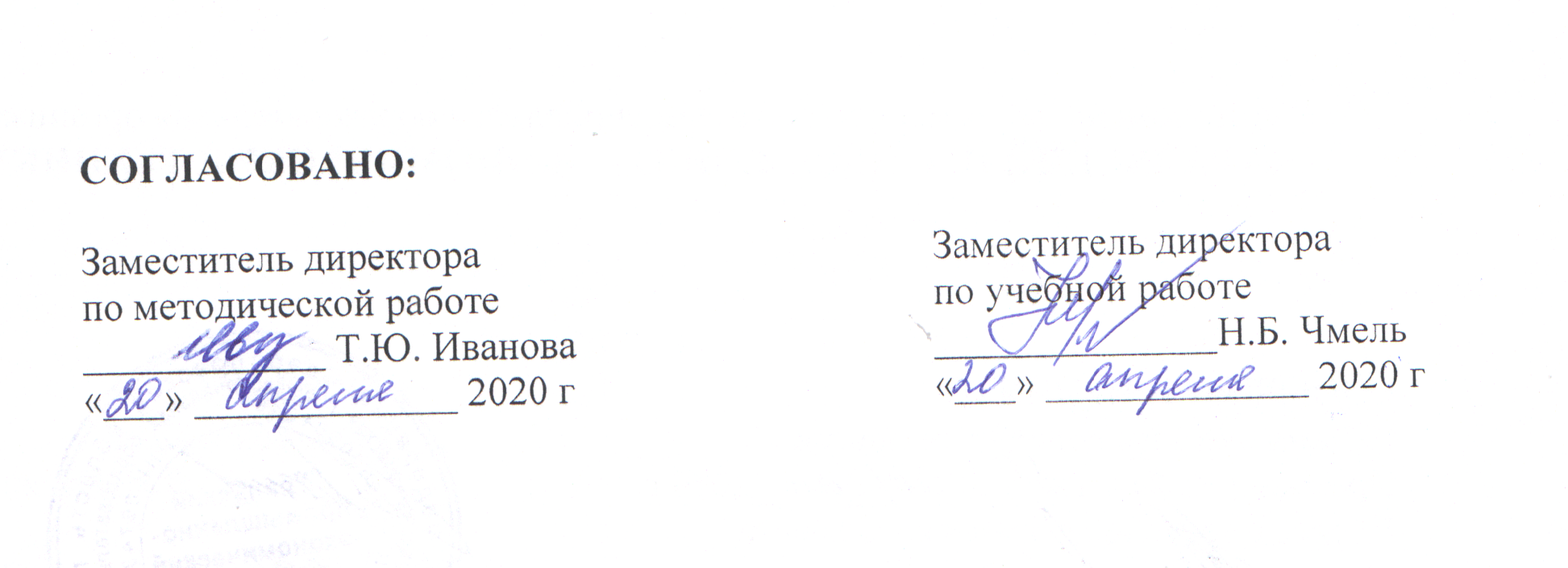  УТВЕРЖДАЮ  Директор техникума _____________ В.И. Овсянников «___» ______________ 2020 г.ИндексЭлементы учебного процессаВсего часовВ том числе:В том числе:Форма контроляИндексЭлементы учебного процессаВсего часовтеоретические занятияпрактические занятияФорма контроляОП.00Общепрофессиональный циклЗачетОП.01Устный опросОП.02Устный опросОП.03Устный опросОП.04Устный опросОП.05Устный опросПМ.00Профессиональный циклЗачетПМ.01Устный опросМДК.01.01Устный опросМДК.01.02Устный опросМДК.01.03Устный опросПМ.02Устный опросМДК.02.01Устный опросМДК.02.02Устный опросМДК.02.03Устный опросВсего по общепрофессиональному и профессиональному цикламПО.01Производственное обучениеДневник производственного обученияКвалификационный экзаменЭкзаменПрактическая квалификационная работаИТОГО:ИндексЭлементы учебного процессаВсего часов*В том числе:В том числе:Форма контроляИндексЭлементы учебного процессаВсего часов*теоретические занятияпрактические занятияФорма контроляОП.00Общепрофессиональный циклЗачетОП.01Устный опросОП.02Устный опросОП.03Устный опросОП.04Устный опросОП.05Устный опросПМ.00Профессиональный циклЗачетПМ.01Устный опросМДК.01.01Устный опросМДК.01.02Устный опросМДК.01.03Устный опросПМ.02Устный опросМДК.02.01Устный опросМДК.02.02Устный опросМДК.02.03Устный опросВсего по общепрофессиональному и профессиональному цикламПО.01Производственное обучениеДневник производственного обученияКвалификационный экзаменЭкзаменПрактичская квалификационная работаИТОГО:ИндексЭлементы учебного процессаВсего часовВ том числе:В том числе:Форма контроляИндексЭлементы учебного процессаВсего часовтеоретические занятияпрактические занятияФорма контроляОП.00Общепрофессиональный циклЗачетОП.01Устный опросОП.02Устный опросОП.03Устный опросОП.04Устный опросОП.05Устный опросПМ.00Профессиональный циклЗачетПМ.01Устный опросМДК.01.01Устный опросМДК.01.02Устный опросМДК.01.03Устный опросПМ.02Устный опросМДК.02.01Устный опросМДК.02.02Устный опросМДК.02.03Устный опросВсего по общепрофессиональному и профессиональному цикламПО.01Производственное обучениеДневник производственного обученияКвалификационный экзаменЭкзаменПрактичская квалификационная работаИТОГО:УТВЕРЖДАЮ Директор техникума_____________ В.И. Овсянников«___» ______________ 2020 г.КодНаименование результата обученияПК 1.1ПК 1.2ПК 1.3ОК 1ОК 2ОК 3Вид учебной работыВид учебной работыОбъем часовМаксимальная учебная нагрузка (всего)Максимальная учебная нагрузка (всего)Обязательная аудиторная учебная нагрузка (всего)Обязательная аудиторная учебная нагрузка (всего)в том числе:теоретические занятияв том числе:практические занятияПромежуточная аттестация в форме устного зачетаПромежуточная аттестация в форме устного зачетаПромежуточная аттестация в форме устного зачетаИндекс, наименование разделов и темСодержание учебного материала, лабораторные и практические работыКоличество часовКоличество часовКоды формируемых компетенцийИндекс, наименование разделов и темСодержание учебного материала, лабораторные и практические работыТеоретич. занятияПрактич. занятияКоды формируемых компетенцийОП.00Общепрофессиональный циклОП.01ОП.02ОП.03Вид учебной работыВид учебной работыОбъем часовМаксимальная учебная нагрузка (всего)Максимальная учебная нагрузка (всего)Обязательная аудиторная учебная нагрузка (всего)Обязательная аудиторная учебная нагрузка (всего)в том числе:теоретические занятияв том числе:практические занятияПромежуточная аттестация в форме устного зачетаПромежуточная аттестация в форме устного зачетаПромежуточная аттестация в форме устного зачетаИндекс, наименован ие ПМ, МДК, темСодержание учебного материала, лабораторные и практические работыКоличество часовКоличество часовКоды формируемых компетенцийИндекс, наименован ие ПМ, МДК, темСодержание учебного материала, лабораторные и практические работыТеоретич. занятияПрактич. занятияКоды формируемых компетенцийПМ.00Профессиональные модулиПМ.01МДК.01.01МДК.01.02МДК.01.03ПМ.02МДК.02.01МДК.02.02МДК.02.03Вид учебной работыОбъем часовМаксимальная учебная нагрузка (всего)Производственное обучениеАттестация по результатам выполнения практической квалификационной работыАттестация по результатам выполнения практической квалификационной работыИндекс, наименование разделов и темСодержание учебного материала, лабораторные и практические работыКоличество часовКоды формируемых компетенцийПО.00Производственное обучениеПО.01Инструктаж по охране труда и пожарной безопасности на предприятииПО.02Выполнение работ	разряда:-	Всего 00 00 00Результаты (освоенные компетенции)Основные показатели оценки результатаФормы и методы контроляОК 1ОК 2ОК 3ПК 1.1ПК 1.2ПК 1.3УТВЕРЖДАЮ Директор техникума_____________ В.И. Овсянников«___» ______________ 2020 г.КодНаименование результата обученияПК 1.1ПК 1.2ПК 1.3ОК 1ОК 2ОК 3Вид учебной работыВид учебной работыОбъем часовМаксимальная учебная нагрузка (всего)*Максимальная учебная нагрузка (всего)*Обязательная аудиторная учебная нагрузка (всего)*Обязательная аудиторная учебная нагрузка (всего)*в том числе:теоретические занятия*в том числе:практические занятия*Промежуточная аттестация в форме устного зачетаПромежуточная аттестация в форме устного зачетаПромежуточная аттестация в форме устного зачетаИндекс, наименование разделов и темСодержание учебного материала, лабораторные и практические работы*Количество часовКоличество часовКоды формируемых компетенцийИндекс, наименование разделов и темСодержание учебного материала, лабораторные и практические работы*Теоретич. занятияПрактич. занятияКоды формируемых компетенцийОП.00Общепрофессиональный циклОП.01ОП.02ОП.03Вид учебной работыВид учебной работыОбъем часовМаксимальная учебная нагрузка (всего)*Максимальная учебная нагрузка (всего)*Обязательная аудиторная учебная нагрузка (всего)*Обязательная аудиторная учебная нагрузка (всего)*в том числе:теоретические занятия*в том числе:практические занятия*Промежуточная аттестация в форме устного зачетаПромежуточная аттестация в форме устного зачетаПромежуточная аттестация в форме устного зачетаИндекс, наименован ие ПМ, МДК, темСодержание учебного материала, лабораторные и практические работы*Количество часов*Количество часов*Коды формируемых компетенцийИндекс, наименован ие ПМ, МДК, темСодержание учебного материала, лабораторные и практические работы*Теоретич. занятияПрактич. занятияКоды формируемых компетенцийПМ.00Профессиональные модулиПМ.01МДК.01.01МДК.01.02МДК.01.03ПМ.02МДК.02.01МДК.02.02МДК.02.03Вид учебной работыОбъем часовМаксимальная учебная нагрузка (всего)*Производственное обучение*Аттестация по результатам выполнения практической квалификационной работыАттестация по результатам выполнения практической квалификационной работыИндекс, наименование разделов и темСодержание учебного материала, лабораторные и практические работы*Количество часов*Коды формируемых компетенцийПО.00Производственное обучениеПО.01Инструктаж по охране труда и пожарной безопасности на предприятииПО.02Выполнение работ	разряда:-	Всего000000Результаты (освоенные компетенции)Основные показатели оценки результатаФормы и методы контроляОК 1ОК 2ОК 3ПК 1.1ПК 1.2ПК 1.3УТВЕРЖДАЮ Директор техникума_____________ В.И. Овсянников«___» ______________ 2020 г.КодНаименование результата обученияПК 1.1ПК 1.2ПК 1.3ОК 1ОК 2ОК 3Вид учебной работыВид учебной работыОбъем часовМаксимальная учебная нагрузка (всего)Максимальная учебная нагрузка (всего)Обязательная аудиторная учебная нагрузка (всего)Обязательная аудиторная учебная нагрузка (всего)в том числе:теоретические занятияв том числе:практические занятияПромежуточная аттестация в форме устного зачетаПромежуточная аттестация в форме устного зачетаПромежуточная аттестация в форме устного зачетаИндекс, наименование разделов и темСодержание учебного материала, лабораторные и практические работыКоличество часовКоличество часовКоды формируемых компетенцийИндекс, наименование разделов и темСодержание учебного материала, лабораторные и практические работыТеоретич. занятияПрактич. занятияКоды формируемых компетенцийОП.00Общепрофессиональный циклОП.01ОП.02ОП.03Вид учебной работыВид учебной работыОбъем часовМаксимальная учебная нагрузка (всего)Максимальная учебная нагрузка (всего)Обязательная аудиторная учебная нагрузка (всего)Обязательная аудиторная учебная нагрузка (всего)в том числе:теоретические занятияв том числе:практические занятияПромежуточная аттестация в форме устного зачетаПромежуточная аттестация в форме устного зачетаПромежуточная аттестация в форме устного зачетаИндекс, наименован ие ПМ, МДК, темСодержание учебного материала, лабораторные и практические работыКоличество часовКоличество часовКоды формируемых компетенцийИндекс, наименован ие ПМ, МДК, темСодержание учебного материала, лабораторные и практические работыТеоретич. занятияПрактич. занятияКоды формируемых компетенцийПМ.00Профессиональные модулиПМ.01МДК.01.01МДК.01.02МДК.01.03ПМ.02МДК.02.01МДК.02.02МДК.02.03Вид учебной работыОбъем часовМаксимальная учебная нагрузка (всего)Производственное обучениеАттестация по результатам выполнения практической квалификационной работыАттестация по результатам выполнения практической квалификационной работыИндекс, наименование разделов и темСодержание учебного материала, лабораторные и практические работыКоличество часовКоды формируемых компетенцийПО.00Производственное обучениеПО.01Инструктаж по охране труда и пожарной безопасности на предприятииПО.02Выполнение работ	разряда:-	Всего 00 00 00Результаты (освоенные компетенции)Основные показатели оценки результатаФормы и методы контроляОК 1ОК 2ОК 3ПК 1.1ПК 1.2ПК 1.3№ п/пНаименование заказчикаДата согласованияНаименование заказчикаФИО и должность представителя заказчикаПодписьДата согласования